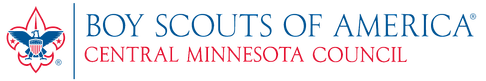 February 2020Dear Scout,The Summit is calling!    The Summit Bechtel Scout Reserve is the high adventure base that will be home to the 2021 Scouts, BSA National Jamboree.  Imagine rock climbing, kayaking, over 5 miles of zip line, challenging BMX mountain trails, and whitewater rafting in West Virginia’s New River Gorge!  That, and more, awaits you.   Make sure you take a look on-line at jamboree.scouting.org to preview the adventure that could very well be yours! The Central Minnesota Council has reserved 34 slots for our Scouts to enjoy the 2021 Jamboree.  These will be filled on a first come first serve basis…..so act soon.  Scouts must be 12 years or older and must have achieved the rank of First Class by July 21, 2021.  The estimated cost is $2,500 which includes airfare, equipment, three days of touring Washington D.C. and ten days at the Jamboree.  Uniforms, patches and other personal costs may not be included in this fee.  Organized fundraising opportunities will be planned, beginning with our 2020 Spring sale featuring Virginia Peanuts and Pecatonica River Popcorn.Don’t miss out!  Registration deadline is April 1, 2020.  You will need to register by creating an account at https:events.scouting.org.  Choose login from the upper righthand corner.   Either log in with your my.scouting.org username and password or choose “Create an Account.” Please follow the instructions carefully. Print a copy of the form, complete, obtain all the necessary signatures and return with $175 deposit to the Scout office.Central Minnesota Council, BSA1191 Scout DriveSartell, MN  56377 (check payable to BSA)If you have any questions: call Mary Herlick         or email mary.herlick@Scouting.org2021 National Scout JamboreeCentral Minnesota Council ContingentDates:		Approximate: July 17-August 2, 2021 (depends on whether flying or bussing)Travel Plans:	The Central Minnesota Council contingent plans to spend the night of July 16th at the council office and depart predawn for a flight out of Minneapolis-St. Paul.  We will tour the Washington, DC area for three days and arrive at the West Virginia Jamboree site on July 21st.  We depart for home on July 30th.Organization:	The Jamboree is open to all qualified Scouts and Scouters on a first-come basis.  We are planning 1 Troop of 35 Scouts and 5 adult leaders.  Additional registrations will be placed on a stand-by list.Cost:	Current estimate is $2,500.   Final cost determined by airfare, tour costs or any changes to the itinerary. (Fundraising opportunities will be provided.)Payment Schedule:	Registration deposit due BSA with on-line registration		$175	First council payment due:		By May 30, 2020		$250	Second payment due:			By July 30, 2020		$550	Third payment due:			By September 30, 2020	$550	Fourth payment due:			By December 31, 2020	$550	Final payment due:			By March 31, 2020		$425Fees Include:	Transportation, tours, Washington, DC area admission fees, meals, lodging, duffle bag, day pack, insurance, and pre-jamboree meetings and encampments.  Additional costs may include your personal equipment, uniforms (2), additional patches and spending money.Refunds:	You will receive a refund (less $175 deposit to BSA) if there is an alternate Scout to take your place.  If there is not an alternate, a partial refund may be available depending on expenses and related contractual agreements made on your behalf. 